5. ajándékkártya – önismeret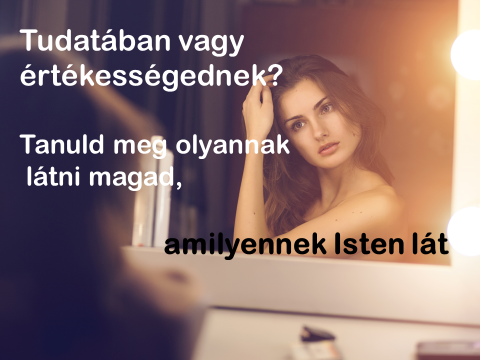 